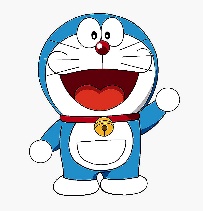 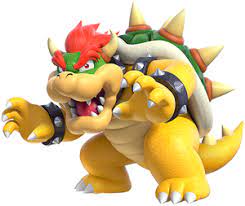 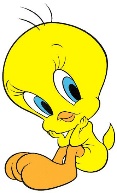 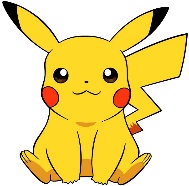 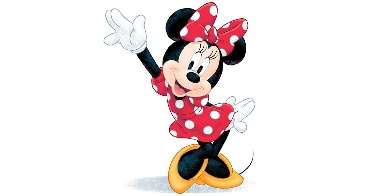 Can they bake bread well?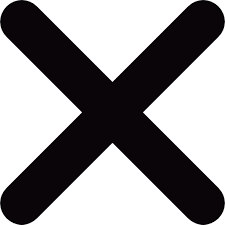 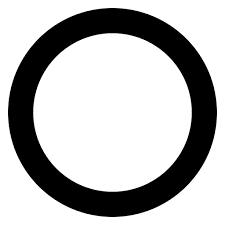 Can they swim well?Can they fly?Can they speak English?Can they run fast?